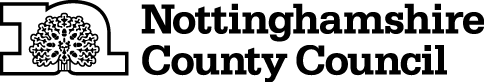 TEMPORARY CLOSURE OF FOOTPATHTHE NOTTINGHAMSHIRE COUNTY COUNCIL (EAST LEAKE FOOTPATH NO.5) (TEMPORARY PROHIBITION) CONTINUATION NO.3 ORDER 2022NOTICE IS HEREBY GIVEN that the Secretary of State Transport in pursuance of the powers conferred by Sections 14 and 15 of the Road Traffic Regulation Act 1984 approves of The Nottinghamshire County Council (EAST LEAKE FOOTPATH NO.5) (Temporary Prohibition) Order 2020 (which came into force on 1st March 2020 and was continued in force by a Continuation Order which came into force on 1st September 2020 and was continued in force by a Continuation No.2 Order which came into force on 1st September 2021 and remains in force until 31st August 2022 inclusive) being extended and continuing in force until 31st August 2023 or until completion of the relevant works, whichever is the sooner.The Order has the following effect:-No person shall: - proceed on foot,in the following length of Footpath at East Leake in the Borough of Rushcliffe:-East Leake Footpath No.5 from Rempstone Road at grid reference point SK 5527 2516 in a northerly direction to grid reference point SK 5532 2558, a distance of 425 metres AND NOTICE IS HEREBY FURTHER GIVEN that during the period of restriction there is no alternative route on public rights of way.If the works are not completed within the above period the Order may be extended for a longer period with the further approval of the Secretary of State for Transport.The prohibition is required to enable approved development works to be carried out and in respect of the likelihood of danger to the public and damage to the footpath.THIS CLOSURE WILL ONLY TAKE EFFECT WHEN SIGNS INDICATING CLOSURE ARE DISPLAYEDTHIS NOTICE DATED THIS 31ST DAY OF AUGUST 2022Corporate Director of PlaceNottinghamshire County CouncilCounty HallNG2 7QPFor more information contact the Rights of Way office on (0115) 977 5680